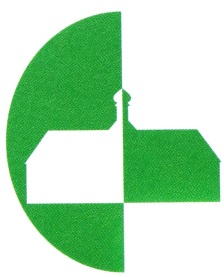 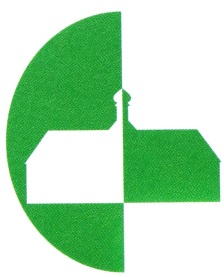 Pestalozzi-Grundschule   Staufener Str. 3   79115 Freiburg«ZUNAME_E1» «VORNAME_E1»«ZUNAME_E2» «VORNAME_E2»«STRASSE_S» «HAUS_NR_S»«PLZ_S» «WOHNORT_S»						Freiburg, den 30.05.2017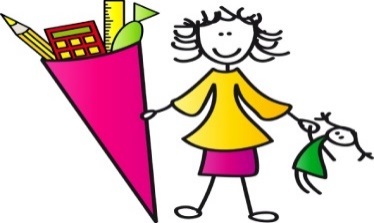 Liebe Eltern der Erstklässler im Schuljahr 2017 /2018 ,wir möchten Sie herzlich zum Schulanfänger-Nachmittag einladen.Wann? 	Mo, 10. Juli. 2017Wo?		Pestalozzi-GrundschuleUhrzeit?  	15-17 UhrTreffpunkt ist der Schulhof. Falls es regnet treffen wir uns in der May-Bellinghausen-Halle. Dort werden die Schulanfänger/-innen in ihre zukünftigen Klassen eingeteilt. Danach dürfen sie mit einer Lehrerin der jetzigen Erstklässler in ein Klassenzimmer. Die Eltern erhalten in dieser Zeit in der May-Bellinghausen-Halle von Frau Rektorin Kleemann Informationen zum Schulanfang und zu unserer Schule. Frau Gugel, die Leiterin der SKB (Schulkindbetreuung ) wird auch da sein. Bitte bringen Sie an diesem Tag ein Foto Ihres Kindes mit. Weitere Informationen finden Sie auch auf unserer Homepage: pestalozzi-gs-fr.deAm Freitag, den 30. 06. 2017 von 15 -18.30 Uhr findet unser Schulfest statt, zu welchem wir Sie herzlich einladen. Auf Ihr Kommen freuen wir uns sehr!Mit freundlichen Grüßen,Ch. Kleemann				Kooperationsteam C. Ehret / A.-M. BräunerRektorin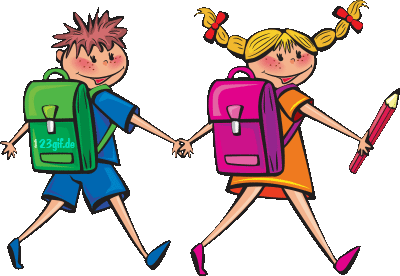 Zeitlicher Ablaufplan:                                            Klasse 1 a + Klasse 1 b:8.30Uhr Gottesdienst in St Michael 9.30 Uhr Einschulung in der May-Bellinghausen-HalleKlasse 1 c + Klasse 1 d:10.30 Uhr Gottesdienst in St. Michael11.30 Uhr Einschulung in der May- Bellinghausen-HalleWährend des Gottesdienstes und der Einschulungsfeier ist es nicht notwendig, dass Sie Fotos machen. Es wird ein Fotograf anwesend sein, der diese besonderen Momente festhält. Sie haben dann die Möglichkeit diese Bilder zu bestellen. Zusätzlich haben Sie ab 12.30 Uhr die Möglichkeit, Familienfotos von sich machen zu lassen.